ПРОЕКТ 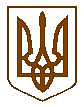 БУЧАНСЬКА     МІСЬКА      РАДАКИЇВСЬКОЇ ОБЛАСТІ08292, місто Буча, вулиця  Енергетиків, 12ДЕВ’ЯТНАДЦЯТА  СЕСІЯ  ШОСТОГО  СКЛИКАННЯмісто Буча				                      		“        ”                               2011 року                                                Р  І   Ш   Е   Н   Н   Я                     № ______ - _____ -VІПро ставки єдиного податку для суб’єктів малого підприємництва,які здійснюють свою діяльність на території міста Буча       Розглянувши подання державної податкової інспекції в м. Ірпінь, враховуючи результати проведеного аналізу, керуючись Законом України № 4014-VI від 04.11.2011р. «Про внесення змін до Податкового кодексу України та деяких інших законодавчих актів України щодо спрощеної системи оподаткування, обліку і звітності», Законом України №2063-ІІІ від 19.10.2000р. «Про державну підтримку малого підприємництва», Законом України «Про засади державної регуляторної політики у сфері господарської діяльності» від 11.09.2003 року № 1160/ІУ, з метою збільшення надходжень до місцевого бюджету, керуючись п.24 ст.26 Закону України «Про місцеве самоврядування в України», міська рада:ВИРІШИЛА:Затвердити Положення «Про ставки єдиного податку для суб’єктів малого підприємництва м. Буча» згідно з додатком 1.Затвердити наступні ставки єдиного податку для фізичних осіб – підприємців:для першої групи платників єдиного податку в розмірі 10 відсотків від мінімальної заробітної плати, встановленої законом на 1 січня податкового (звітного) року;для другої групи платників єдиного податку в розмірі 20 відсотків від мінімальної заробітної плати, встановленої законом на 1 січня податкового (звітного) року.Нові ставки єдиного податку для фізичних осіб – підприємців, які здійснюють господарську діяльність на території міста Буча вводяться в дію з 01.01.2012 року.Рішення Бучанської міської ради № 1161-46-V від 29.01.2009 року вважати таким, що втратило чинність з 01.01.2012 року.Дане рішення оприлюднити в засобах масової інформації не пізніше ніж у десятиденний термін після його прийняття.Контроль за виконанням даного рішення покласти на постійну комісію з питань економічного планування, бюджету, фінансів та інвестування. Міський голова                                                                        А.П. ФедорукПОЛОЖЕННЯПро ставки єдиного податку для суб’єктів малого підприємництва м.Буча	Спрощена система оподаткування, обліку і звітності для суб’єктів малого підприємництва, до яких належать і фізичні особи, зареєстровані у встановленому законом порядку як ФОП, регулюється Законом України від 04.11.2011 № 4014-VI «Про внесення змін до Податкового кодексу України та деяких інших законодавчих актів України щодо спрощеної системи оподаткування, обліку і звітності» (надалі – Закон), який вступає в силу з 01.01.2012 року.Загальні положенняСпрощена система оподаткування, обліку та звітності – особливий механізм справляння податків і зборів, що встановлює заміну сплати окремих податків і зборів на сплату єдиного податку в порядку та на умовах, визначених цим Положенням, з одночасним веденням  спрощеного обліку і звітності.Юридична особа чи фізична особа – підприємець може самостійно обрати спрощену систему оподаткування, якщо така особа відповідає вимогам, встановленим цією главою, та реєструється платником єдиного податку в порядку, визначеному цим положенням.Законом встановлено, що фізичні особи, які здійснюють підприємницьку діяльність без створення юридичної особи, мають можливість перейти на спрощену систему оподаткування, обліку і звітності шляхом придбання Свідоцтва про сплату єдиного податку, за умови що діяльність, яку здійснює вищезазначена особи входить до переліку видів підприємницької діяльності, на які встановлені ставки єдиного податку.Ставки єдиного податку встановлюються  відповідно до Податкового кодексу України та Закону України «Про внесення змін до Податкового кодексу України та деяких інших законодавчих актів України щодо спрощеної системи оподаткування, обліку і звітності», керуючись статтею 26 Закону України «Про місцеве самоврядування в Україні».Платники податку2.1. Відповідно до ст. 291 Податкового кодексу України суб’єкти господарювання, які застосовують спрощену систему оподаткування, обліку і звітності, поділяються на такі групи платників:1 група: фізичні особи-підприємці, які не використовують працю найманих осіб, здійснюють виключно роздрібний продаж товарів з  торговельних місць на ринках та/або провадять господарську діяльність з надання побутових послуг населення і обсяг доходу яких протягом календарного року не перевищує 150 000 грн.;2 група: фізичні особи-підприємці, які здійснюють господарську діяльність з надання послуг, у тому числі побутових, платникам єдиного податку та/або населенню, виробництво та/або продаж товарів, діяльність у сфері ресторанного господарства, за умови, що протягом календарного року відповідають сукупності таких критеріїв:не використовують працю найманих осіб або кількість осіб, які перебувають з ними у трудових відносинах, одночасно не перевищує 10 осіб;обсяг доходу не перевищує 1 000 000,00 грн. Дія цього пункту не поширюється на фізичних осіб – підприємців, які надають посередницькі послуги з купівлі, продажу, оренди та оцінювання нерухомого майна. Такі фізичні особи належать виключно до 3 групи платників єдиного податку, якщо відповідають вимогам, встановленим для неї:3 група: фізичні особи - підприємці, які протягом календарного року відповідають сукупності таких критеріїв:не використовують працю найманих осіб або кількість осіб, які перебувають з ними у трудових відносинах, одночасно не перевищує 20 осіб;обсяг доходу не перевищує 3 000 000,00 грн. 4 група: юридичні особи, які протягом календарного року відповідають сукупності таких критеріїв:середньооблікова кількість працівників не перевищує 50 осіб;обсяг доходу не перевищує 5 000 000,00 грн. Спрощена система оподаткування не поширюється на:Суб’єкти господарювання (юридичні і фізичні особо – підприємці), які здійснюють:діяльність з організації, проведення азартних ігор; обмін іноземної валюти; виробництво, експорт, імпорт, продаж підакцизних товарів (крім роздрібного продажу паливно-мастильних матеріалів в ємностях до 20 літрів та діяльності фізичних осіб, пов'язаної з роздрібним продажем пива та столових вин); видобуток, виробництво, реалізацію дорогоцінних металів і дорогоцінного каміння, у тому числі органогенного утворення; видобуток, реалізацію корисних копалин; діяльність у сфері фінансового посередництва, крім діяльності   у  сфері страхування, яка здійснюється страховими агентами, визначеними   Законом України "Про страхування", сюрвейєрами, аварійними комісарами та аджастерами, визначеними розділом III Податкового кодексу України; діяльність з управління підприємствами;діяльність з надання послуг пошти та зв'язку; діяльність з продажу предметів мистецтва та антикваріату, діяльність з організації торгів (аукціонів) виробами мистецтва, предметами колекціонування або антикваріату; діяльність з організації, проведення гастрольних заходів.фізичні особи - підприємці, які здійснюють технічні випробування та дослідження, діяльність у сфері аудиту; фізичні особи - підприємці, які надають в оренду земельні ділянки, загальна площа яких перевищує 0,2 гектара, житлові приміщення, загальна площа яких перевищує 100  квадратних метрів, нежитлові приміщення (споруди, будівлі) та/або їх частини, загальна площа яких перевищує 300 квадратних метрів; страхові (перестрахові) брокери, банки, кредитні спілки, ломбарди, лізингові компанії, довірчі товариства, страхові компанії,  установи  накопичувального пенсійного забезпечення, інвестиційні фонди і компанії,  інші фінансові установи, визначені законом; реєстратори цінних паперів; суб'єкти господарювання, у статутному капіталі яких сукупність часток, що  належать юридичним особам, які не є платниками єдиного податку, дорівнює або перевищує 25 відсотків; представництва, філії, відділення та інші відокремлені підрозділи юридичної особи, яка не є платником єдиного податку; фізичні та юридичні особи - нерезиденти; суб'єкти господарювання, які на день подання заяви про реєстрацію платником єдиного податку мають податковий борг, крім  безнадійного  податкового  боргу,  що виник внаслідок дії обставин непереборної сили (форс-мажорних обставин). 2.3. Платники податку здійснюють розрахунки за відвантажені товари, виконані роботи, надані послуги у готівковій та (або) безготівковій формі.2.4. Під побутовими послугами населенню, які можуть надаватися першою та другою групами  платників єдиного податку, розуміються такі види послуг: виготовлення взуття за індивідуальним замовленням; послуги з ремонту взуття; виготовлення швейних виробів за індивідуальним замовленням; виготовлення виробів із шкіри за індивідуальним замовленням; виготовлення виробів з хутра за індивідуальним замовленням; виготовлення спіднього одягу за індивідуальним замовленням; виготовлення текстильних виробів та текстильної галантереї за індивідуальним замовленням; виготовлення головних уборів за індивідуальним замовленням; додаткові послуги до виготовлення виробів за індивідуальним замовленням; послуги з ремонту одягу та побутових текстильних виробів; виготовлення та в'язання трикотажних виробів за індивідуальним замовленням; послуги з ремонту трикотажних виробів; виготовлення килимів та килимових виробів за індивідуальним замовленням; послуги з ремонту та реставрації килимів та килимових виробів; виготовлення шкіряних галантерейних та дорожніх виробів за індивідуальним замовленням; послуги з ремонту шкіряних галантерейних та дорожніх виробів; виготовлення меблів за індивідуальним замовленням; послуги з ремонту, реставрації та поновлення меблів; виготовлення теслярських та столярних виробів за індивідуальним замовленням; технічне обслуговування та ремонт автомобілів, мотоциклів, моторолерів і мопедів за індивідуальним замовленням; послуги з ремонту радіотелевізійної  та  іншої  аудіо-  і відеоапаратури; послуги з ремонту електропобутової техніки та інших побутових приладів; послуги з ремонту годинників; послуги з ремонту велосипедів; послуги з технічного обслуговування і ремонту  музичних інструментів; виготовлення металовиробів за індивідуальним замовленням; послуги з ремонту інших предметів особистого користування, домашнього вжитку та металовиробів; виготовлення ювелірних виробів за індивідуальним замовленням; послуги з ремонту ювелірних виробів; прокат речей особистого користування та побутових товарів; послуги з виконання фоторобіт; послуги з оброблення плівок; послуги з прання, оброблення білизни та інших текстильних виробів; послуги з чищення та фарбування текстильних, трикотажних і хутрових виробів; вичинка хутрових шкур за індивідуальним замовленням; послуги перукарень; ритуальні послуги; послуги, пов'язані з сільським та лісовим господарством; послуги домашньої прислуги; послуги, пов'язані з очищенням та прибиранням  приміщень за індивідуальним замовленням. 	Порядок визначення доходів та їх склад регулюється статтею 292 Податкового кодексу України.Ставки єдиного податку3.1. Згідно статті 293 Податкового кодексу України ставки єдиного податку встановлюються у відсотках (фіксовані ставки) до розміру мінімальної заробітної плати, встановленої законом на 1 січня податкового (звітного) року (далі у цій главі - мінімальна заробітна плата), та у відсотках до доходу (відсоткові ставки). 3.2. Фіксовані ставки  єдиного податку для фізичних осіб - підприємців, які здійснюють господарську діяльність на території міста Буча, встановлюються залежно від виду господарської діяльності, з розрахунку на календарний місяць:для першої групи платників єдиного податку - 10 відсотків розміру мінімальної заробітної плати; для другої групи платників єдиного податку - 20 відсотків розміру мінімальної заробітної плати. 3.3. Відсоткова ставка єдиного податку для третьої і четвертої груп платників єдиного податку встановлюється у розмірі: 3 відсотки доходу - у разі сплати податку на додану вартість згідно з цим Кодексом; 5 відсотків доходу - у разі включення податку на додану вартість до складу єдиного податку. 3.4. Ставка єдиного податку встановлюється для платників єдиного податку першої, другої і третьої груп у розмірі 15 відсотків: до суми перевищення обсягу доходу, визначеного у пункті 2.1. цього Положення; до доходу, отриманого від провадження діяльності, не зазначеної у свідоцтві платника єдиного податку, віднесеного до першої або другої групи; до доходу, отриманого від здійснення видів діяльності, які не дають права застосовувати спрощену систему оподаткування. 3.5. Ставки єдиного податку для платників четвертої групи встановлюються у подвійному    розмірі ставок, визначених пунктом 3.3 цього Положення: до суми перевищення обсягу доходу, визначеного у пункті 2.1. цього Положення для четвертої групи; до доходу, отриманого при застосуванні іншого способу розрахунків, ніж зазначений у цьому Положенні; до доходу, отриманого від здійснення видів діяльності, які не дають права застосовувати спрощену систему оподаткування. 3.6. У разі здійснення платниками єдиного податку першої  і другої  груп:кількох видів господарської діяльності застосовується максимальний розмір ставки єдиного податку, встановлений для таких видів господарської діяльності. господарської діяльності на територіях більш як однієї сільської, селищної  або міської ради застосовується максимальний розмір ставки єдиного податку, встановлений цією статтею для відповідної групи таких платників єдиного податку. 3.7. Ставки, встановлені пунктами 3.3. – 3.5. цього Положення, застосовуються з урахуванням таких особливостей: платники єдиного податку першої групи, які у календарному кварталі перевищили обсяг доходу, визначений для таких платників у пункті 2.1. з наступного  календарного кварталу за заявою переходять на застосування ставки єдиного податку, визначеної для платників єдиного податку другої або третьої групи, або відмовляються від застосування спрощеної системи оподаткування. платники єдиного податку другої групи, які перевищили у податковому (звітному) періоді обсяг доходу, визначений для таких платників у пункті 2.1. в наступному податковому (звітному) кварталі за заявою переходять на застосування ставки єдиного податку, визначеної для платників єдиного податку третьої групи, або відмовляються від застосування спрощеної системи оподаткування. 	Такі платники до суми перевищення зобов'язані застосувати ставку єдиного податку у розмірі 15 відсотків. 	Заява подається не пізніше 20 числа місяця, наступного за календарним кварталом, у якому допущено перевищення обсягу доходу; платники єдиного податку третьої і четвертої груп, які перевищили у податковому (звітному) періоді обсяг доходу визначений для таких платників у пункті 2.1., до суми перевищення застосовують ставку єдиного податку у розмірі:15 відсотків (для платників  третьої  групи), у подвійному розмірі ставок, визначених пунктом 3.3. цієї статті, а також зобов'язані у порядку, встановленому цією главою, перейти на сплату інших податків і зборів, встановлених Податковим кодексом України (для платників четвертої групи); ставка єдиного податку, визначена для третьої і четвертої груп у розмірі 3 відсотки, може бути обрана: суб'єктом господарювання, який зареєстрований платником податку на додану вартість відповідно до розділу V Податкового кодексу України, у разі переходу ним на спрощену систему оподаткування шляхом подання заяви щодо переходу на спрощену систему  оподаткування  не пізніше ніж за 15 календарних днів до початку наступного календарного кварталу; платником єдиного податку, який зареєстрований платником податку на додану вартість відповідно до розділу V Податкового кодексу України, у разі добровільної зміни ставки єдиного податку шляхом подання заяви щодо зміни ставки єдиного податку не пізніше ніж за 15 календарних днів до початку календарного кварталу, в якому буде застосовуватися нова ставка; суб'єктом господарювання, який не зареєстрований платником податку на додану вартість, у разі його переходу на спрощену систему  оподаткування шляхом реєстрації  платником податку на додану вартість відповідно до розділу V Податкового кодексу України і  подання заяви  щодо  переходу на спрощену систему оподаткування не пізніше ніж за 15 календарних  днів  до  початку  наступного  календарного кварталу, в якому здійснено реєстрацію платником податку на додану вартість; платником єдиного податку, що застосовує ставку єдиного податку в розмірі  5 відсотків, у разі постачання ним послуг (робіт) платникам податку на додану вартість і якщо  обсяг  такого постачання за останні  12  календарних місяців сукупно перевищує обсяг, визначений пунктом 181.1  статті  181 розділу  V Податкового кодексу України, та реєстрації такого платника єдиного податку платником податку на додану вартість у  порядку, встановленому розділом V Податкового кодексу України,  шляхом  подання заяви  щодо зміни ставки єдиного податку  не  пізніше  ніж  за 15 календарних днів до початку наступного календарного кварталу, в якому здійснено реєстрацію платником податку на додану вартість; у разі анулювання реєстрації платника  податку  на  додану 
вартість  у  порядку,  встановленому  розділом  V  цього  Кодексу, 
платники єдиного податку зобов'язані  перейти  на  сплату  єдиного 
податку  за  ставкою  у  розмірі  5  відсотків або відмовитися від 
застосування спрощеної системи оподаткування шляхом подання  заяви 
щодо  зміни  ставки  єдиного  податку  чи відмови від застосування 
спрощеної системи оподаткування не пізніше ніж за  15  календарних 
днів   до   початку  наступного  календарного  кварталу,  в  якому 
здійснено  анулювання  реєстрації  платником  податку  на   додану 
вартість. 
4. Податковий (звітний) період4.1. Податковим (звітним) періодом для платника єдиного податку першої групи є календарний рік.Податковим (звітним) періодом для фізичних осіб, що віднесені до другої - четвертої категорії є календарний квартал.4.2. Податковий (звітний) період починається з першого календарного дня першого місяця податкового (звітного) періоду і закінчується останнім календарним днем останнього місяця податкового (звітного) періоду.4.3. Для суб’єктів малого підприємництва, які перейшли на сплату податків за спрощеною системою оподаткування із загальної системи оподаткування, перший податковий (звітний) період починається з першого календарного дня першого місяця податкового (звітного) періоду, що настає за місяцем, в якому такому суб’єкту видано свідоцтво платника єдиного податку (далі - свідоцтво), і закінчується останнім календарним днем останнього місяця такого періоду.4.4. Для новостворених суб’єктів малого підприємництва перший податковий (звітний) період починається з дати видачі свідоцтва платника єдиного податку.	Для зареєстрованих в установленому законом порядку  суб'єктів господарювання (новостворених), які до закінчення місяця, в якому відбулася державна реєстрація, подали заяву щодо обрання спрощеної системи оподаткування та ставки єдиного податку, встановленої для третьої або четвертої групи, перший податковий (звітний) період починається з першого числа місяця, в якому відбулася державна реєстрація. 4.5. Для суб'єктів господарювання, які утворюються в результаті реорганізації (крім перетворення) будь-якого платника податку, що має непогашені податкові зобов'язання чи податковий борг, які виникли до такої реорганізації, перший податковий (звітний) період починається з першого числа місяця, наступного за податковим (звітним) кварталом, у якому погашено такі податкові зобов'язання чи податковий борг і подано заяву щодо обрання спрощеної системи оподаткування. 4.6. У разі державної реєстрації припинення юридичних осіб та  державної  реєстрації припинення підприємницької діяльності фізичної  особи - підприємця,  які є платниками єдиного податку, останнім податковим (звітним) періодом вважається період, у якому подано до органу державної податкової служби заяву щодо відмови від  спрощеної системи оподаткування у зв'язку з припиненням провадження господарської діяльності. 4.5. У разі зміни податкової адреси платника єдиного податку останнім податковим (звітним) періодом за такою адресою вважається період, у якому подано до органу державної податкової служби заяву щодо зміни податкової адреси.5. Порядок нарахування та строки сплати єдиного податку5.1. Платники єдиного податку першої і другої груп сплачують єдиний податок шляхом здійснення авансового внеску не пізніше 20 числа (включно) поточного місяця. 	Такі платники єдиного податку можуть здійснити сплату єдиного податку авансовим внеском  за  весь  податковий  (звітний)  період (квартал, рік), але не більш як до кінця поточного звітного року. 5.2. Нарахування авансових внесків для платників єдиного податку першої і другої  груп здійснюється органами державної податкової  служби на підставі заяви такого платника єдиного податку щодо розміру обраної ставки єдиного податку, заяви щодо періоду щорічної відпустки та/або заяви щодо терміну тимчасової втрати працездатності. 5.3. Платники єдиного податку третьої і четвертої груп сплачують  єдиний податок протягом 10 календарних днів після граничного  строку подання податкової декларації за податковий (звітний) квартал. 5.4. Сплата єдиного податку здійснюється за місцем податкової адреси. 5.5. Платники єдиного податку першої і другої груп, які не використовують працю найманих осіб, звільняються від сплати єдиного податку протягом одного календарного місяця на рік на час відпустки, а також за період хвороби, підтвердженої копією листка (листків) непрацездатності, якщо вона триває 30 і більше календарних днів. 5.6. Суми єдиного податку, сплачені відповідно до абзацу другого  пункту  5.1  і  пункту 5.5 цього Положення, підлягають зарахуванню в рахунок майбутніх платежів з цього податку за заявою платника єдиного податку. 	Помилково та/або надміру сплачені суми єдиного податку підлягають  поверненню платнику в порядку, встановленому Податковим кодексом України. 5.7. Єдиний податок, нарахований за перевищення обсягу доходу, сплачується протягом 10 календарних днів після граничного строку подання податкової декларації за податковий (звітний) квартал. 5.8. У разі припинення платником єдиного податку провадження  господарської  діяльності податкові зобов'язання із сплати єдиного податку нараховуються такому платнику до останнього дня (включно) календарного місяця, в якому до органу державної податкової служби подано заяву щодо відмови від спрощеної  системи оподаткування у зв'язку з припиненням провадження господарської діяльності. 6. Подання податкової декларації до органів податкової служби6.1. Ведення обліку і складання звітності платниками єдиного податку, а також порядок обрання або переходу на спрощену систему оподаткування здійснюється за вимогами статей 296 - 298 Податкового кодексу України.6.2. Платники єдиного податку першої групи подають до органу державної податкової служби податкову декларацію платника єдиного податку у строк, встановлений для річного податкового (звітного) періоду, в якій відображаються обсяг отриманого доходу і щомісячні авансові внески у разі, якщо платник не допустив перевищення протягом року доходу, визначеному у пункті 2.1. цього Положення.6.3. Платники єдиного податку другої - четвертої групи подають до органу державної податкової служби податкову декларацію платника єдиного податку у строк, встановлений для квартального податкового (звітного) періоду, в якій відображаються обсяг отриманого доходу і щомісячні авансові внески у разі, якщо платник не допустив перевищення протягом року доходу, визначеному у пункті 2.1. цього Положення.	Податкова декларація подається до органу державної податкової служби за місцем податкової адреси.6.4. Сума перевищення обсягу доходу відображається у податковій декларації за податковий (звітний) період, у якому відбулося таке перевищення.	При цьому сума такого перевищення доходу, встановленого для платників першої і другої груп, не включається до обсягу доходу, з якого сплачується наступна обрана ставка такими платниками єдиного податку.6.5. Суб’єкт малого підприємництва, який є платником єдиного податку, не сплачує такі види податків і зборів (обов’язкових платежів) та інші платежі:податок на прибуток підприємств; податок на доходи фізичних осіб у частині доходів, що отримані в результаті господарської діяльності фізичної особи та оподатковані згідно з цим Положенням; податок на додану вартість, за винятком податку на додану вартість, що сплачується фізичними особами, які за своїм добровільним рішенням зареєструвалися як платники податку на додану вартість, та юридичними особами, які обрали ставку оподаткування у розмірі 3 відсотки суми виручки від реалізації продукції (товарів, робіт, послуг) при граничному обсязі виручки від реалізації продукції (товарів, робіт, послуг) (5 відсотків при досягненні граничного обсягу виручки від реалізації продукції (товарів, робіт, послуг) понад 5 000 000 грн.);земельний податок, крім земельного податку за земельні ділянки, що не використовуються для ведення підприємницької діяльності; збір за провадження деяких видів підприємницької діяльності;збір на розвиток виноградарства, садівництва і хмелярства.Податки і збори (обов’язкові платежі), що не входять до переліку вищезазначених сплачуються платником єдиного податку в порядку і розмірах, установлених законодавством.7. Відповідальність платників єдиного податку7.1. Платник єдиного податку несе відповідальність згідно із законодавством за правильність обчислення, своєчасність та повноту сплати сум єдиного податку, а також за своєчасність поданні податкових декларацій.8. Контроль
8.1. Контроль за повнотою та своєчасністю сплати єдиного податку, здійснює Ірпінська ОДПІ.Додаток 1до рішення  сесії Бучанськоїміської ради VІ скликаннявід "_____"______2011р.№______